U.S. Small Business Administration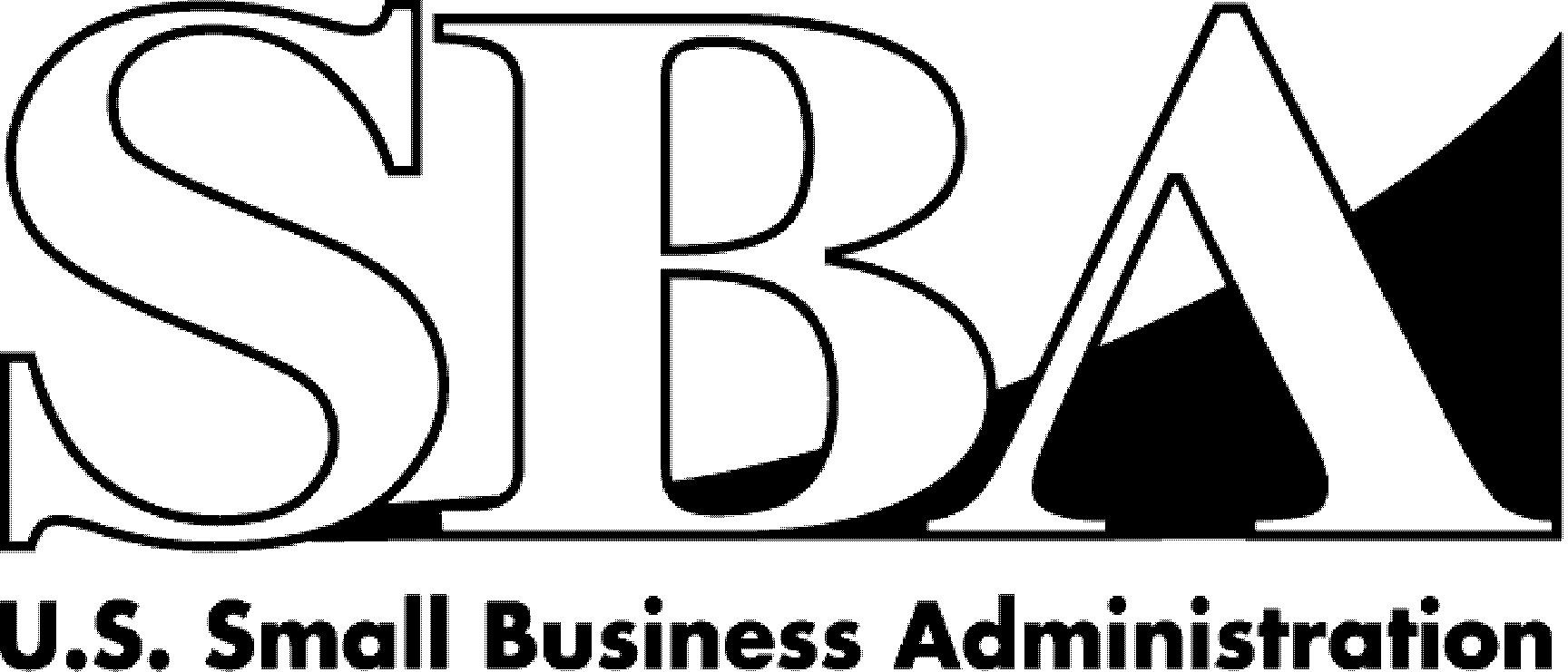 OMB Approval No.:3245-0324Expiration Date: 11/30/2013Counseling Information Form	Client Number:Location Code:Initials of Data Inputter:1. Name of the Office Providing the Service  	1a. Type of Client:	Face to Face	Online2. City/State of Office Location 	PART I: Client Request for CounselingTelephonePART II: Client Intake (to be completed by all Clients)SBA Form 641 (11/10)  Previous Editions are ObsoleteIn order for the SBDC to meet your counseling needs,Please answer the following questions as completely as possible.Return this form by:  			fax (804) 333-0187or by mail to the following address;	UMWSBDC - Warsaw					P.O. Box 490					479 Main StreetWarsaw, VA 22572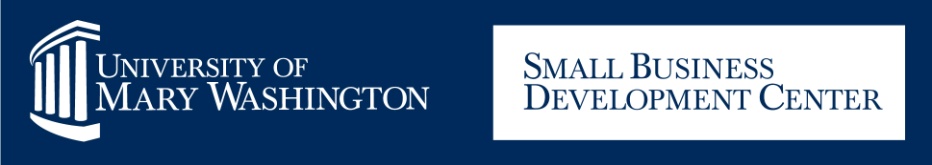 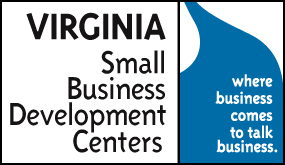 Client Rights and ResponsibilitiesYou are entitled to be treated with courtesy and consideration by your counselor and other UMWSBDC personnel.You are entitled to professional counseling services and be advised if the UMWSBDC is unable to provide services within the time frame required.    You have the right to privacy regarding information shared with the   UMWSBDC. No information provided by you will be used to the commercial or other advantage of any staff member, consultant, or other resource of the UMWSBDC or to the advantage of any third party. You are entitled to confidentiality of your client status with UMWSBDC. No public use of your name, address or business identity will be made without your express prior approval.(UMWSBDC is required to provide limited information with respect to your client status to the U.S. Small Business Administration)You are entitled to be charged a reasonable fee for training programs, special services, and publications. However you have the right to feel secure that no fee will be charged by UMWSBDC for the normal counseling services provided to you.You may not be refused services on the basis of race, creed, color, religion, sex, age, national origin or disability.Your acceptance of management and technical assistance from UMWSBDC means that you agree to waive all claims against UMWSBDC and its staff or any other resources employed by or used in connection with these services.You are expected to cooperate with the UMWSBDC in its efforts to assure the quality and effectiveness of the counseling services it provides.You are expected to complete a brief impact assessment at the end of each calendar year in order to continue services. _______________________________		_____________________________Client’s Printed Name						Date_______________________________Signature  3. Client Name (Name of the person completing the form/representative of the business)(Last, First, MI)3. Client Name (Name of the person completing the form/representative of the business)(Last, First, MI)4. Email4. Email5. Telephone	6. FaxPrimary	Secondary5. Telephone	6. FaxPrimary	Secondary5. Telephone	6. FaxPrimary	Secondary5. Telephone	6. FaxPrimary	Secondary7. Street Address/PO Box (give business address if currently in business) 8. City	9. State	10. Zip7. Street Address/PO Box (give business address if currently in business) 8. City	9. State	10. Zip7. Street Address/PO Box (give business address if currently in business) 8. City	9. State	10. Zip+411. I request business counseling service from the Small Business Administration (SBA) or an SBA Resource Partner. I agree to cooperate should I be selected to participate in surveys designed to evaluate SBA services. I permit SBA or its agent the use of my name and address for SBA surveys and information mailings regarding SBA products andservices (Yes	No	).  I understand that any information disclosed will be held in strict confidence. (SBA will not provide your personal information to commercial entities.) Iauthorize SBA to furnish relevant information to the assigned management counselor(s). I further understand that the counselor(s) agrees not to: 1) recommend goods or services from sources in which he/she has an interest, and 2) accept fees or commissions developing from this counseling relationship. In consideration of the counselor(s) furnishing management or technical assistance, I waive all claims against SBA personnel, and that of its Resource Partners and host organizations, arising from this assistance. Please note: The estimated burden for completing this form is 18 minutes. You are not required to respond to any collection information unless it displays a currently valid OMB approvalnumber. Comments on the burden should be sent to: U.S. Small Business Administration, 409 3rd Street, SW, Washington, DC 20416, and to: Desk Officer SBA, Office ofManagement and Budget, New Executive Office Building, Room 10202, Washington, D.C., 20503. OMB Approval (3245-0324). PLEASE DO NOT SEND FORMS TO OMB.11. I request business counseling service from the Small Business Administration (SBA) or an SBA Resource Partner. I agree to cooperate should I be selected to participate in surveys designed to evaluate SBA services. I permit SBA or its agent the use of my name and address for SBA surveys and information mailings regarding SBA products andservices (Yes	No	).  I understand that any information disclosed will be held in strict confidence. (SBA will not provide your personal information to commercial entities.) Iauthorize SBA to furnish relevant information to the assigned management counselor(s). I further understand that the counselor(s) agrees not to: 1) recommend goods or services from sources in which he/she has an interest, and 2) accept fees or commissions developing from this counseling relationship. In consideration of the counselor(s) furnishing management or technical assistance, I waive all claims against SBA personnel, and that of its Resource Partners and host organizations, arising from this assistance. Please note: The estimated burden for completing this form is 18 minutes. You are not required to respond to any collection information unless it displays a currently valid OMB approvalnumber. Comments on the burden should be sent to: U.S. Small Business Administration, 409 3rd Street, SW, Washington, DC 20416, and to: Desk Officer SBA, Office ofManagement and Budget, New Executive Office Building, Room 10202, Washington, D.C., 20503. OMB Approval (3245-0324). PLEASE DO NOT SEND FORMS TO OMB.11. I request business counseling service from the Small Business Administration (SBA) or an SBA Resource Partner. I agree to cooperate should I be selected to participate in surveys designed to evaluate SBA services. I permit SBA or its agent the use of my name and address for SBA surveys and information mailings regarding SBA products andservices (Yes	No	).  I understand that any information disclosed will be held in strict confidence. (SBA will not provide your personal information to commercial entities.) Iauthorize SBA to furnish relevant information to the assigned management counselor(s). I further understand that the counselor(s) agrees not to: 1) recommend goods or services from sources in which he/she has an interest, and 2) accept fees or commissions developing from this counseling relationship. In consideration of the counselor(s) furnishing management or technical assistance, I waive all claims against SBA personnel, and that of its Resource Partners and host organizations, arising from this assistance. Please note: The estimated burden for completing this form is 18 minutes. You are not required to respond to any collection information unless it displays a currently valid OMB approvalnumber. Comments on the burden should be sent to: U.S. Small Business Administration, 409 3rd Street, SW, Washington, DC 20416, and to: Desk Officer SBA, Office ofManagement and Budget, New Executive Office Building, Room 10202, Washington, D.C., 20503. OMB Approval (3245-0324). PLEASE DO NOT SEND FORMS TO OMB.11. I request business counseling service from the Small Business Administration (SBA) or an SBA Resource Partner. I agree to cooperate should I be selected to participate in surveys designed to evaluate SBA services. I permit SBA or its agent the use of my name and address for SBA surveys and information mailings regarding SBA products andservices (Yes	No	).  I understand that any information disclosed will be held in strict confidence. (SBA will not provide your personal information to commercial entities.) Iauthorize SBA to furnish relevant information to the assigned management counselor(s). I further understand that the counselor(s) agrees not to: 1) recommend goods or services from sources in which he/she has an interest, and 2) accept fees or commissions developing from this counseling relationship. In consideration of the counselor(s) furnishing management or technical assistance, I waive all claims against SBA personnel, and that of its Resource Partners and host organizations, arising from this assistance. Please note: The estimated burden for completing this form is 18 minutes. You are not required to respond to any collection information unless it displays a currently valid OMB approvalnumber. Comments on the burden should be sent to: U.S. Small Business Administration, 409 3rd Street, SW, Washington, DC 20416, and to: Desk Officer SBA, Office ofManagement and Budget, New Executive Office Building, Room 10202, Washington, D.C., 20503. OMB Approval (3245-0324). PLEASE DO NOT SEND FORMS TO OMB.13. Client Signature	Date:13. Client Signature	Date:13. Client Signature	Date:14. Race (mark one or more)American Indian or Alaska NativeAsianBlack or African AmericanNative Hawaiian or Other Pacific IslanderWhite14. Race (mark one or more)American Indian or Alaska NativeAsianBlack or African AmericanNative Hawaiian or Other Pacific IslanderWhite14. Race (mark one or more)American Indian or Alaska NativeAsianBlack or African AmericanNative Hawaiian or Other Pacific IslanderWhite14. Race (mark one or more)American Indian or Alaska NativeAsianBlack or African AmericanNative Hawaiian or Other Pacific IslanderWhite15. EthnicityHispanic or Latino Not Hispanic or Latino15. EthnicityHispanic or Latino Not Hispanic or Latino15. EthnicityHispanic or Latino Not Hispanic or Latino15. EthnicityHispanic or Latino Not Hispanic or Latino16.GenderMaleFemale16.GenderMaleFemale17. Do you consideryourself a person with a disability?Yes	No18. Veteran Status	Non-Veteran	VeteranService-Disabled Veteran18. Veteran Status	Non-Veteran	VeteranService-Disabled Veteran18. Veteran Status	Non-Veteran	VeteranService-Disabled Veteran18. Veteran Status	Non-Veteran	VeteranService-Disabled Veteran18. Veteran Status	Non-Veteran	VeteranService-Disabled Veteran18a. Military Status	Member of Reserve or National GuardOn Active Duty18a. Military Status	Member of Reserve or National GuardOn Active Duty18a. Military Status	Member of Reserve or National GuardOn Active Duty18a. Military Status	Member of Reserve or National GuardOn Active Duty18a. Military Status	Member of Reserve or National GuardOn Active Duty18a. Military Status	Member of Reserve or National GuardOn Active Duty19. What prompted you to contact us? (mark all that apply)         SBA District                SBA Web site              Other Client                                                Chamber of Commerce         Lender                         Magazine                      Educational Institution         Business Owner          Internet                          Local Economic Development Official         Television/Radio         Newspaper                    Word of Mouth                                            Other (specify)  	19. What prompted you to contact us? (mark all that apply)         SBA District                SBA Web site              Other Client                                                Chamber of Commerce         Lender                         Magazine                      Educational Institution         Business Owner          Internet                          Local Economic Development Official         Television/Radio         Newspaper                    Word of Mouth                                            Other (specify)  	19. What prompted you to contact us? (mark all that apply)         SBA District                SBA Web site              Other Client                                                Chamber of Commerce         Lender                         Magazine                      Educational Institution         Business Owner          Internet                          Local Economic Development Official         Television/Radio         Newspaper                    Word of Mouth                                            Other (specify)  	19. What prompted you to contact us? (mark all that apply)         SBA District                SBA Web site              Other Client                                                Chamber of Commerce         Lender                         Magazine                      Educational Institution         Business Owner          Internet                          Local Economic Development Official         Television/Radio         Newspaper                    Word of Mouth                                            Other (specify)  	19. What prompted you to contact us? (mark all that apply)         SBA District                SBA Web site              Other Client                                                Chamber of Commerce         Lender                         Magazine                      Educational Institution         Business Owner          Internet                          Local Economic Development Official         Television/Radio         Newspaper                    Word of Mouth                                            Other (specify)  	19. What prompted you to contact us? (mark all that apply)         SBA District                SBA Web site              Other Client                                                Chamber of Commerce         Lender                         Magazine                      Educational Institution         Business Owner          Internet                          Local Economic Development Official         Television/Radio         Newspaper                    Word of Mouth                                            Other (specify)  	19. What prompted you to contact us? (mark all that apply)         SBA District                SBA Web site              Other Client                                                Chamber of Commerce         Lender                         Magazine                      Educational Institution         Business Owner          Internet                          Local Economic Development Official         Television/Radio         Newspaper                    Word of Mouth                                            Other (specify)  	19. What prompted you to contact us? (mark all that apply)         SBA District                SBA Web site              Other Client                                                Chamber of Commerce         Lender                         Magazine                      Educational Institution         Business Owner          Internet                          Local Economic Development Official         Television/Radio         Newspaper                    Word of Mouth                                            Other (specify)  	19. What prompted you to contact us? (mark all that apply)         SBA District                SBA Web site              Other Client                                                Chamber of Commerce         Lender                         Magazine                      Educational Institution         Business Owner          Internet                          Local Economic Development Official         Television/Radio         Newspaper                    Word of Mouth                                            Other (specify)  	19. What prompted you to contact us? (mark all that apply)         SBA District                SBA Web site              Other Client                                                Chamber of Commerce         Lender                         Magazine                      Educational Institution         Business Owner          Internet                          Local Economic Development Official         Television/Radio         Newspaper                    Word of Mouth                                            Other (specify)  	19. What prompted you to contact us? (mark all that apply)         SBA District                SBA Web site              Other Client                                                Chamber of Commerce         Lender                         Magazine                      Educational Institution         Business Owner          Internet                          Local Economic Development Official         Television/Radio         Newspaper                    Word of Mouth                                            Other (specify)  	20. Are you currently in business?Yes	No (if no, skip to 30)20. Are you currently in business?Yes	No (if no, skip to 30)20. Are you currently in business?Yes	No (if no, skip to 30)21. Name of Company21. Name of Company21. Name of Company21. Name of Company21. Name of Company21. Name of Company21. Name of Company21. Name of Company22. Type of Business  (choose primary category)	Professional, Scientific & Technical ServicesMining	Manufacturing	Real Estate & Rental & Leasing	Management of Companies & Enterprises Utilities	Finance & Insurance	Health Care & Social Assistance	Agriculture, Forestry, Fishing & Hunting Information	Wholesale Trade	Accommodation & Food Services	Administrative & SupportConstruction	Public Administration	Arts, Entertainment & Recreation	Waste Management & Remediation ServicesRetail Trade	Educational Services	Transportation & Warehousing	Other Services (except Public Administration)22. Type of Business  (choose primary category)	Professional, Scientific & Technical ServicesMining	Manufacturing	Real Estate & Rental & Leasing	Management of Companies & Enterprises Utilities	Finance & Insurance	Health Care & Social Assistance	Agriculture, Forestry, Fishing & Hunting Information	Wholesale Trade	Accommodation & Food Services	Administrative & SupportConstruction	Public Administration	Arts, Entertainment & Recreation	Waste Management & Remediation ServicesRetail Trade	Educational Services	Transportation & Warehousing	Other Services (except Public Administration)22. Type of Business  (choose primary category)	Professional, Scientific & Technical ServicesMining	Manufacturing	Real Estate & Rental & Leasing	Management of Companies & Enterprises Utilities	Finance & Insurance	Health Care & Social Assistance	Agriculture, Forestry, Fishing & Hunting Information	Wholesale Trade	Accommodation & Food Services	Administrative & SupportConstruction	Public Administration	Arts, Entertainment & Recreation	Waste Management & Remediation ServicesRetail Trade	Educational Services	Transportation & Warehousing	Other Services (except Public Administration)22. Type of Business  (choose primary category)	Professional, Scientific & Technical ServicesMining	Manufacturing	Real Estate & Rental & Leasing	Management of Companies & Enterprises Utilities	Finance & Insurance	Health Care & Social Assistance	Agriculture, Forestry, Fishing & Hunting Information	Wholesale Trade	Accommodation & Food Services	Administrative & SupportConstruction	Public Administration	Arts, Entertainment & Recreation	Waste Management & Remediation ServicesRetail Trade	Educational Services	Transportation & Warehousing	Other Services (except Public Administration)22. Type of Business  (choose primary category)	Professional, Scientific & Technical ServicesMining	Manufacturing	Real Estate & Rental & Leasing	Management of Companies & Enterprises Utilities	Finance & Insurance	Health Care & Social Assistance	Agriculture, Forestry, Fishing & Hunting Information	Wholesale Trade	Accommodation & Food Services	Administrative & SupportConstruction	Public Administration	Arts, Entertainment & Recreation	Waste Management & Remediation ServicesRetail Trade	Educational Services	Transportation & Warehousing	Other Services (except Public Administration)22. Type of Business  (choose primary category)	Professional, Scientific & Technical ServicesMining	Manufacturing	Real Estate & Rental & Leasing	Management of Companies & Enterprises Utilities	Finance & Insurance	Health Care & Social Assistance	Agriculture, Forestry, Fishing & Hunting Information	Wholesale Trade	Accommodation & Food Services	Administrative & SupportConstruction	Public Administration	Arts, Entertainment & Recreation	Waste Management & Remediation ServicesRetail Trade	Educational Services	Transportation & Warehousing	Other Services (except Public Administration)22. Type of Business  (choose primary category)	Professional, Scientific & Technical ServicesMining	Manufacturing	Real Estate & Rental & Leasing	Management of Companies & Enterprises Utilities	Finance & Insurance	Health Care & Social Assistance	Agriculture, Forestry, Fishing & Hunting Information	Wholesale Trade	Accommodation & Food Services	Administrative & SupportConstruction	Public Administration	Arts, Entertainment & Recreation	Waste Management & Remediation ServicesRetail Trade	Educational Services	Transportation & Warehousing	Other Services (except Public Administration)22. Type of Business  (choose primary category)	Professional, Scientific & Technical ServicesMining	Manufacturing	Real Estate & Rental & Leasing	Management of Companies & Enterprises Utilities	Finance & Insurance	Health Care & Social Assistance	Agriculture, Forestry, Fishing & Hunting Information	Wholesale Trade	Accommodation & Food Services	Administrative & SupportConstruction	Public Administration	Arts, Entertainment & Recreation	Waste Management & Remediation ServicesRetail Trade	Educational Services	Transportation & Warehousing	Other Services (except Public Administration)22. Type of Business  (choose primary category)	Professional, Scientific & Technical ServicesMining	Manufacturing	Real Estate & Rental & Leasing	Management of Companies & Enterprises Utilities	Finance & Insurance	Health Care & Social Assistance	Agriculture, Forestry, Fishing & Hunting Information	Wholesale Trade	Accommodation & Food Services	Administrative & SupportConstruction	Public Administration	Arts, Entertainment & Recreation	Waste Management & Remediation ServicesRetail Trade	Educational Services	Transportation & Warehousing	Other Services (except Public Administration)22. Type of Business  (choose primary category)	Professional, Scientific & Technical ServicesMining	Manufacturing	Real Estate & Rental & Leasing	Management of Companies & Enterprises Utilities	Finance & Insurance	Health Care & Social Assistance	Agriculture, Forestry, Fishing & Hunting Information	Wholesale Trade	Accommodation & Food Services	Administrative & SupportConstruction	Public Administration	Arts, Entertainment & Recreation	Waste Management & Remediation ServicesRetail Trade	Educational Services	Transportation & Warehousing	Other Services (except Public Administration)22. Type of Business  (choose primary category)	Professional, Scientific & Technical ServicesMining	Manufacturing	Real Estate & Rental & Leasing	Management of Companies & Enterprises Utilities	Finance & Insurance	Health Care & Social Assistance	Agriculture, Forestry, Fishing & Hunting Information	Wholesale Trade	Accommodation & Food Services	Administrative & SupportConstruction	Public Administration	Arts, Entertainment & Recreation	Waste Management & Remediation ServicesRetail Trade	Educational Services	Transportation & Warehousing	Other Services (except Public Administration)23. Business Ownership – What percentage ofyour business is male or female ownership? 	% Male 	% Female23. Business Ownership – What percentage ofyour business is male or female ownership? 	% Male 	% Female24.   Month & YearBusiness Started?24.   Month & YearBusiness Started?24.   Month & YearBusiness Started?24.   Month & YearBusiness Started?25. Do you conductbusiness online?Yes	No25. Do you conductbusiness online?Yes	No25. Do you conductbusiness online?Yes	No26 Are you a	26a.  Are you 8(a)home based	certified? Business?Yes	No	Yes	No26 Are you a	26a.  Are you 8(a)home based	certified? Business?Yes	No	Yes	No27. Total No. ofEmployees (full & part time)28. For your most recent full business year,what were your:Gross Revenues/Sales $+Profits/-Losses $28. For your most recent full business year,what were your:Gross Revenues/Sales $+Profits/-Losses $28. For your most recent full business year,what were your:Gross Revenues/Sales $+Profits/-Losses $28. For your most recent full business year,what were your:Gross Revenues/Sales $+Profits/-Losses $28. For your most recent full business year,what were your:Gross Revenues/Sales $+Profits/-Losses $28. For your most recent full business year,what were your:Gross Revenues/Sales $+Profits/-Losses $29. What is the legal entity of your business?Sole Proprietorship	Corporation	LLC S-Corporation	PartnershipOther (specify)29. What is the legal entity of your business?Sole Proprietorship	Corporation	LLC S-Corporation	PartnershipOther (specify)29. What is the legal entity of your business?Sole Proprietorship	Corporation	LLC S-Corporation	PartnershipOther (specify)29. What is the legal entity of your business?Sole Proprietorship	Corporation	LLC S-Corporation	PartnershipOther (specify)30. What is the nature of counseling you are seeking? (Choose primary category)Start-up Assistance (How do I start a	Human Resources/	Marketing/Sales (promotion, market	Technology/Computers small business?)		Managing Employees	  research, pricing, etc.)	eCommerce (using theBusiness Plan	Customer Relations	Government Contracting (including	Internet to do business)Financing/Capital (such as applying	Business Accounting/	certifications)	Legal Issues (such as,for a loan, building equity capital)		Budget	Franchising		Should I incorporate?) Managing a Business	Cash Flow Management	Buy/Sell Business	International TradeTax PlanningDescribe specific assistance requested in the space provided.   	30. What is the nature of counseling you are seeking? (Choose primary category)Start-up Assistance (How do I start a	Human Resources/	Marketing/Sales (promotion, market	Technology/Computers small business?)		Managing Employees	  research, pricing, etc.)	eCommerce (using theBusiness Plan	Customer Relations	Government Contracting (including	Internet to do business)Financing/Capital (such as applying	Business Accounting/	certifications)	Legal Issues (such as,for a loan, building equity capital)		Budget	Franchising		Should I incorporate?) Managing a Business	Cash Flow Management	Buy/Sell Business	International TradeTax PlanningDescribe specific assistance requested in the space provided.   	30. What is the nature of counseling you are seeking? (Choose primary category)Start-up Assistance (How do I start a	Human Resources/	Marketing/Sales (promotion, market	Technology/Computers small business?)		Managing Employees	  research, pricing, etc.)	eCommerce (using theBusiness Plan	Customer Relations	Government Contracting (including	Internet to do business)Financing/Capital (such as applying	Business Accounting/	certifications)	Legal Issues (such as,for a loan, building equity capital)		Budget	Franchising		Should I incorporate?) Managing a Business	Cash Flow Management	Buy/Sell Business	International TradeTax PlanningDescribe specific assistance requested in the space provided.   	30. What is the nature of counseling you are seeking? (Choose primary category)Start-up Assistance (How do I start a	Human Resources/	Marketing/Sales (promotion, market	Technology/Computers small business?)		Managing Employees	  research, pricing, etc.)	eCommerce (using theBusiness Plan	Customer Relations	Government Contracting (including	Internet to do business)Financing/Capital (such as applying	Business Accounting/	certifications)	Legal Issues (such as,for a loan, building equity capital)		Budget	Franchising		Should I incorporate?) Managing a Business	Cash Flow Management	Buy/Sell Business	International TradeTax PlanningDescribe specific assistance requested in the space provided.   	30. What is the nature of counseling you are seeking? (Choose primary category)Start-up Assistance (How do I start a	Human Resources/	Marketing/Sales (promotion, market	Technology/Computers small business?)		Managing Employees	  research, pricing, etc.)	eCommerce (using theBusiness Plan	Customer Relations	Government Contracting (including	Internet to do business)Financing/Capital (such as applying	Business Accounting/	certifications)	Legal Issues (such as,for a loan, building equity capital)		Budget	Franchising		Should I incorporate?) Managing a Business	Cash Flow Management	Buy/Sell Business	International TradeTax PlanningDescribe specific assistance requested in the space provided.   	30. What is the nature of counseling you are seeking? (Choose primary category)Start-up Assistance (How do I start a	Human Resources/	Marketing/Sales (promotion, market	Technology/Computers small business?)		Managing Employees	  research, pricing, etc.)	eCommerce (using theBusiness Plan	Customer Relations	Government Contracting (including	Internet to do business)Financing/Capital (such as applying	Business Accounting/	certifications)	Legal Issues (such as,for a loan, building equity capital)		Budget	Franchising		Should I incorporate?) Managing a Business	Cash Flow Management	Buy/Sell Business	International TradeTax PlanningDescribe specific assistance requested in the space provided.   	30. What is the nature of counseling you are seeking? (Choose primary category)Start-up Assistance (How do I start a	Human Resources/	Marketing/Sales (promotion, market	Technology/Computers small business?)		Managing Employees	  research, pricing, etc.)	eCommerce (using theBusiness Plan	Customer Relations	Government Contracting (including	Internet to do business)Financing/Capital (such as applying	Business Accounting/	certifications)	Legal Issues (such as,for a loan, building equity capital)		Budget	Franchising		Should I incorporate?) Managing a Business	Cash Flow Management	Buy/Sell Business	International TradeTax PlanningDescribe specific assistance requested in the space provided.   	30. What is the nature of counseling you are seeking? (Choose primary category)Start-up Assistance (How do I start a	Human Resources/	Marketing/Sales (promotion, market	Technology/Computers small business?)		Managing Employees	  research, pricing, etc.)	eCommerce (using theBusiness Plan	Customer Relations	Government Contracting (including	Internet to do business)Financing/Capital (such as applying	Business Accounting/	certifications)	Legal Issues (such as,for a loan, building equity capital)		Budget	Franchising		Should I incorporate?) Managing a Business	Cash Flow Management	Buy/Sell Business	International TradeTax PlanningDescribe specific assistance requested in the space provided.   	30. What is the nature of counseling you are seeking? (Choose primary category)Start-up Assistance (How do I start a	Human Resources/	Marketing/Sales (promotion, market	Technology/Computers small business?)		Managing Employees	  research, pricing, etc.)	eCommerce (using theBusiness Plan	Customer Relations	Government Contracting (including	Internet to do business)Financing/Capital (such as applying	Business Accounting/	certifications)	Legal Issues (such as,for a loan, building equity capital)		Budget	Franchising		Should I incorporate?) Managing a Business	Cash Flow Management	Buy/Sell Business	International TradeTax PlanningDescribe specific assistance requested in the space provided.   	30. What is the nature of counseling you are seeking? (Choose primary category)Start-up Assistance (How do I start a	Human Resources/	Marketing/Sales (promotion, market	Technology/Computers small business?)		Managing Employees	  research, pricing, etc.)	eCommerce (using theBusiness Plan	Customer Relations	Government Contracting (including	Internet to do business)Financing/Capital (such as applying	Business Accounting/	certifications)	Legal Issues (such as,for a loan, building equity capital)		Budget	Franchising		Should I incorporate?) Managing a Business	Cash Flow Management	Buy/Sell Business	International TradeTax PlanningDescribe specific assistance requested in the space provided.   	30. What is the nature of counseling you are seeking? (Choose primary category)Start-up Assistance (How do I start a	Human Resources/	Marketing/Sales (promotion, market	Technology/Computers small business?)		Managing Employees	  research, pricing, etc.)	eCommerce (using theBusiness Plan	Customer Relations	Government Contracting (including	Internet to do business)Financing/Capital (such as applying	Business Accounting/	certifications)	Legal Issues (such as,for a loan, building equity capital)		Budget	Franchising		Should I incorporate?) Managing a Business	Cash Flow Management	Buy/Sell Business	International TradeTax PlanningDescribe specific assistance requested in the space provided.   	Briefly describe your existing or proposed business venture and where it is (or will be) located.Briefly describe your existing or proposed business venture and where it is (or will be) located.Briefly describe your existing or proposed business venture and where it is (or will be) located.Who are (or will be) your customers?Who are (or will be) your customers?Who are (or will be) your customers?Who is (or will be) your main competition?Who is (or will be) your main competition?Who is (or will be) your main competition?How your business is (or will be) better than your competition?How your business is (or will be) better than your competition?How your business is (or will be) better than your competition?Briefly describe your business experience.Briefly describe your business experience.Briefly describe your business experience.How your business is or will be financed.How your business is or will be financed.How your business is or will be financed.In which of the following areas do you want business counseling (circle all that apply):In which of the following areas do you want business counseling (circle all that apply):In which of the following areas do you want business counseling (circle all that apply):Business Planning             Financing/Loans     Financial Management  Licensing/Regulations   Marketing Research      Marketing     Personnel    Exporting     Business Purchase/Sale  Other (Specify Exact Request)  Specific information: 